استمارة تأييد الرصانة العلمية للمجلات العلمية  ( لمعاملات الترقيات العلمية )مصادقة اللجنة العلمية:مصادقة رئيس القسم العلمي:                                                        التاريخ:       /     /2023 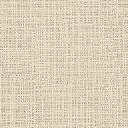 ملاحظات:ترفق هذه الاستمارة مطبوعة مع قرص مدمج بمحتويات الاستمارة وترفق مع كتاب إحالة المعاملة من الكلية بشكل منفصل عن المعاملة.تقدم جميع البحوث لتحديد رصانة جهة النشر ضمن جدولي 1و 2 للتخصصات الإنسانية والعلمية. ترفق نسخة واضحة من واجهة المجلة وواجهة البحث المنشور مع نسخة الكترونية لجميع بحوث المقدمة ضمن معاملة الترقية.تعاد المعاملة عندما تكون المعلومات غير مكتملة او خاطئة.ممكن إضافة حقول أخرى في حالة وجود أكثر من خمسة بحوث ضمن المعاملة الواحدة. تعد مصادقة اللجنة العلمية إقراراً لتخصص المجلة العلمية. جميع الأوراق يجب ان تكون مختومة من قبل القسم العلمي ولجنة الترقيات الفرعية. اسم التدريسي باللغة العربيةاسم التدريسي باللغة العربيةاسم التدريسي باللغة العربيةالكلية او المركزالكلية او المركزالقســـــــــــــمالقســـــــــــــمالتخصص العامالتخصص العامالتخصص الدقيق التخصص الدقيق 1عنوان البحث (1) عنوان البحث (1) 1اسم المجلة:اسم المجلة:1الرقم الدولي للمجلةالرقم الدولي للمجلة1رابط المجلة:رابط المجلة:1رابط البحث المنشور( للبحوث المنشورة فقط )رابط البحث المنشور( للبحوث المنشورة فقط )2عنوان البحث (2) عنوان البحث (2) 2اسم المجلة:اسم المجلة:2الرقم الدولي للمجلةالرقم الدولي للمجلة2رابط المجلة:رابط المجلة:2رابط البحث المنشور( للبحوث المنشورة فقط )رابط البحث المنشور( للبحوث المنشورة فقط )3عنوان البحث (3) عنوان البحث (3) 3اسم المجلة:اسم المجلة:3الرقم الدولي للمجلةالرقم الدولي للمجلة3رابط المجلة:رابط المجلة:3رابط البحث المنشور( للبحوث المنشورة فقط )رابط البحث المنشور( للبحوث المنشورة فقط )4عنوان البحث (4) عنوان البحث (4) 4اسم المجلة:اسم المجلة:4الرقم الدولي للمجلةالرقم الدولي للمجلة4رابط المجلة:رابط المجلة:4رابط البحث المنشور( للبحوث المنشورة فقط )رابط البحث المنشور( للبحوث المنشورة فقط )5عنوان البحث (5) عنوان البحث (5) 5اسم المجلة:اسم المجلة:5الرقم الدولي للمجلةالرقم الدولي للمجلة5رابط المجلة:رابط المجلة:5رابط البحث المنشور( للبحوث المنشورة فقط )رابط البحث المنشور( للبحوث المنشورة فقط )عضواًعضواًعضواًعضواًرئيساً